SS John & Monica Catholic Primary School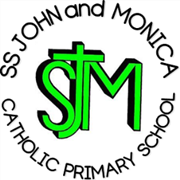 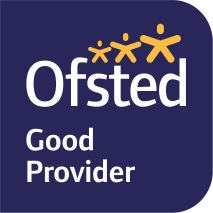 Head Teacher:									M.Elliott (B.Ed. Hons, NPQH)Chantry RoadMoseleyBirmingham B13 8DWTelephone: 0121 464 5868Fax:            0121 464 5046Email:         enquiry@stjonmon.bham.sch.ukWebsite:     www.stjonmon.bham.sch.ukTwitter:       @SSJohnMonicas Year 5 Home learningWeek Beginning 13.7.20Maths: shape:  This week at home for maths please make use of the White Rose home learning resources (week 11) which look at shape.  The lessons, including video links and resources, can be found here:https://whiterosemaths.com/homelearning/year-5/ The links for the printable worksheets for each day are attached.https://www.topmarks.co.uk/Search.aspx?q=shape Make use of some of these resources too, as well as MathleticsEnglish: Wonderful Wizards!: This week, for English, we will begin a new Year 5 Talk4Writing home learning unit entitled Wonderful Wizards! by Maria Richards. As before, there is a selection of different activities for you to complete each day with instructions on how to complete. Further details of this can be found in the attached document or here: https://www.talk4writing.com/wp-content/uploads/2020/06/Y5-Wizards.pdfThere are plenty of activities left in the booklet for you to try over the holidays including wonderful wizard potions and wizard science!History: Who were the Vikings and Anglo-Saxons?  This week for History we will be finding out how and when England became a unified country. We have attached the sixth lesson plan, powerpoint and resources for you to adapt and use however you choose.  You might like this video too: https://www.youtube.com/watch?v=_rY_OCjatXgPE Weekly Challenge: Please sign up for the School Games Challenge https://www.sgochallenge.com/ and register with invite code: bishop. New PE challenge each week that is easy to accomplish at home! You can log your scores weekly, with PRIZES to be won.Science: Plants Watch the videos and have a go at the quiz to learn about plant life cycles.  Then complete the worksheets about flowering and non-flowering plants (attached) https://www.bbc.co.uk/bitesize/topics/zxfrwmn/articles/z7jk8xsRE: Follow the link for this week’s home resources: https://www.tentenresources.co.uk/primary-subscription/prayers-for-home/daily-prayers-for-home/And this end of year assembly: https://www.tentenresources.co.uk/primary-subscription/assemblies/assembly-2020-07-13/French – Let’s learn some French this week! Use the BBC Bitesize link to help you learn the basics of talking about what about day, months and time it is. https://www.bbc.co.uk/bitesize/articles/z7vk3j6Please do send any completed work back to us via enquiry@stjonmon.bham.sch.uk:Suggested TimetableMaths English Topic MondayPolygonsActivity 1: Create your Top Wizard cards p3, Let’s go to wizard school p4, What do the words mean? p5-6History -To finding out how and when England became a unified country.See history lesson 6 and resourcesTuesday3D shapesActivity 2: Finish the sentence p7, Wizard words and the wizard word game p8-9, Wizard comprehension p10French – Learn the basics of talking about what day, month and time it is in French using BBC BitesizeWednesdayReflectionsActivity 3: What makes good persuasive writing? p11 -15PE- School Games challengeThursdayTranslationsActivity 4: Design and advertise your school p16-18Science-Plants: plant life cyclesFridayComplete the maths challengesSpellings/reading eggspress- complete reading comprehension and spelling lesson set on Reading Eggspress.RE – Looking Back, Stepping Forward end of year assembly